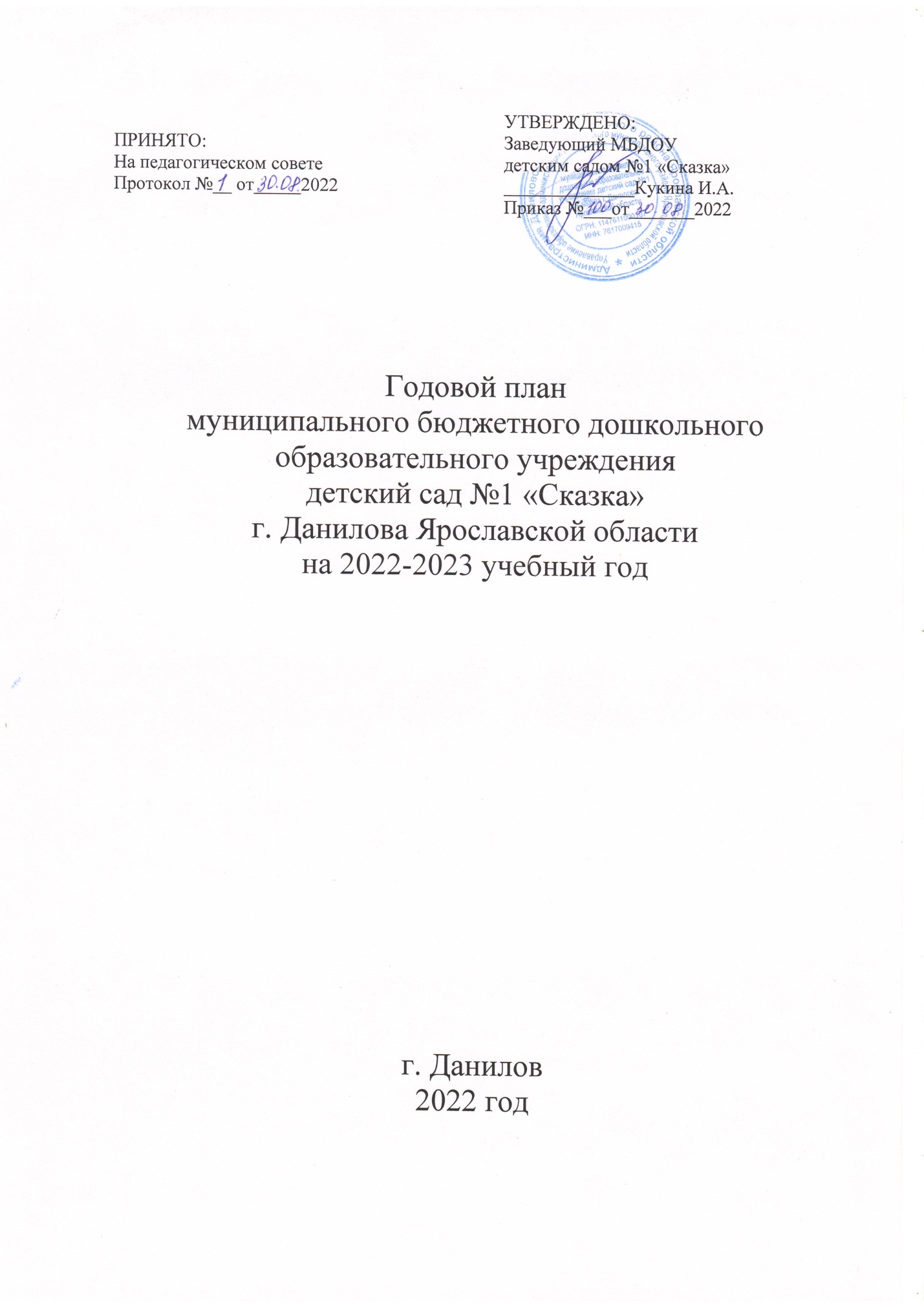 РазделГодовой план работы на 2022-2023 учебный год.  
 Цель работы педагогического коллективана  2022-2023 учебный год.Цель: Осуществлять поиск и освоение новых технологий  повышения профессиональной компетентности педагогов, способствующей качественным изменениям в деятельности дошкольной образовательной организации.Задачи педагогического коллективана  2022-2023 учебный год.Совершенствовать условия для сохранения и укрепления здоровья воспитанников, формировать у детей представления о здоровом образе жизни и основах безопасности жизнедеятельности.Внедрять разнообразные формы сотрудничества, способствующие развитию конструктивного взаимодействия педагогов и родителей с детьми, обеспечивающие целостное развитие личности ребенка.Совершенствовать работу учреждения по развитию художественно-эстетических способностей воспитанников в соответствии с ФГОС. Развивать творческие способности детей посредством формирования художественно-эстетического вкуса, творческого выражения личности через мир искусства и художественной деятельности, мира музыки и театральной деятельности, используя современные методы и технологии.Уделять особое внимание психолого-педагогической поддержке одаренных (высокомотивированных детей), ранней диагностики одаренности детей в различных областях, усиление научно-методического сопровождения по данному направлению, исходить из принципа: каждый ребенок от природы одарен по своему.Педагогические советыПедсовет №1«Профессиональная компетентность педагога, как важнейшее условие реализации ФГОС ДО» Сентябрь                                      Ответственный: Жибарева С.А.Педсовет №2 «Пути совершенствования взаимодействия педагогов и родителей»Ноябрь                                           Ответственный: Жибарева С.А.Педсовет №3 «Формирование художественно-эстетического вкуса, творческого выражения личности через мир искусства и художественной деятельности, мира музыки и театральной деятельности, используя современные методы и технологии»Февраль                                          Ответственный: Жибарева С.А.Педсовет №4 «Анализ деятельности педагогического коллектива за 2022-2023 уч.год»Май                                                 Ответственный: Жибарева С.А.Коллективные просмотрыМетодическая неделя просмотра совместной деятельности педагогов и дошкольников «Сюжетно-ролевая игра» - ноябрьМетодическая неделя просмотра организованной деятельности по художественно-эстетическому развитию (лепка/аппликация)- январьКонсультации, мастер-классы, семинары-практикумыКонсультация «Реджио-педагогика» - Жибарева С.А. (Сентябрь)Консультация «Просвещение родительской общественности по вопросам обучения детей основам безопасности жизнедеятельности» - Жибарева С.А. (октябрь)Занятие-тренингна построение эффективных коммуникаций педагогов с родителями«Формирование педагогической культуры общения с родителями, способствующей снижению конфликтности» - Лашичева Т.А. (октябрь)Круглый стол с педагогами начальной школы «Выпускник-первоклассник», пути взаимодействия» - ноябрьКонсультация «Патриотическое воспитание детей путем их приобщения к историческим и культурным ценностям» - декабрь Жибарева С.А.Семинар-практикум «Приемы работы педагога по развитию и совершенствованию связной речи у детей дошкольного возраста» - январь Шамелова Л.В.Семинар-практикум «Влияние речи педагога на развитие речи ребенка» - март Шамелова Л.В.Консультация «Методы и приемы удержания внимания старших дошкольников на занятии в ДОУ» - апрель Конкурсы, выставки.Выставка необычных овощей и фруктов «Чудеса обычной грядки»Видеопоздравление, изготовление подарков  - «Бабушка рядышком с дедушкой»«Подарок папе» творческий конкурс - рисунки, поделки, макеты и т.д. в подарок папе;Конкурс рисунков «Мама – солнышко мое»  (к Дню матери)Конкурс детско-родительского творчества «Новогодние чудеса»Выставка поделок к Дню Защитника ОтечестваВыставка рисунков «Портрет мамы» к Дню 8 мартаКонкурс чтецов «Звездная дорожка» к Дню космонавтикиКонкурс рисунков «День Победы»Конкурсы для педагоговСмотр-конкурс «Уголок уединения» - октябрьКалендарь образовательных событийСамообразование педагоговСистема внутреннего мониторинга на 2022-2023уч.годЦель: совершенствовать работу ДОО в целом, выявлять уровень реализации годовых и других доминирующих задач деятельности детского сада.Для решения поставленных задач проводятся внутренние проверки.Взаимодействие с семьей и другими организациями на 2022-2023 уч.годВзаимодействие ДОО с семьями воспитанниковЦель: объединить усилия дошкольного учреждения и семьи в вопросах воспитания, обучения и развития ребенка, установить доверительные отношения с родителями на основе доброжелательности с перспективой на сотрудничество.Преемственность дошкольных образовательных программ и программ начального общего образования, взаимодействие с учреждениями общего образования: детский сад работает в тесном контакте с педагогическим коллективом МБОУ школа № 2 . Ежегодно между учреждениями составляется договор о сетевом взаимодействии, планы образовательных и воспитательных мероприятий.Для преемственности дошкольного и начального основного общего образования между учреждениями ведется углубленная работа по адаптации детей к школьным условиям. Педагоги детского сада помогают своим воспитанникам в установлении контакта с будущим учителем, этому способствовали экскурсии в школу, совместные интегрированные уроки с первоклассниками.Совместная работа с организациями дополнительного образования, культуры и спорта:    Сотрудничество с каждым учреждением строится на договорной основе с определением конкретных задач по развитию ребенка и конкретной деятельности. Организация социокультурной связи между детским садом и этими учреждениями позволяет использовать максимум возможностей для развития интересов детей и их индивидуальных возможностей, решать многие образовательные задачи, тем самым, повышая качество образовательных услуг и уровень реализации стандартов дошкольного образования.ДатаОбразовательное событиеСентябрьСентябрь1День знаний3День солидарности в борьбе с терроризмом13-17Конкурс поделок из овощей «Овощной калейдоскоп»22Поход в осенний лес27-30Неделя безопасности дорожного движения27День работника дошкольного образования.	Выставка плакатов и поздравлений «Мой любимый воспитатель» ( к Дню дошкольного работника)ОктябрьОктябрь1	Международный день пожилых людей 1Музыка в рисунке – День музыки4Всемирный день защиты животных5Международный день учителя12Военно-спортивная игра «Зарница»15Всероссийский урок «Экология и энергосбережение» в рамках Всероссийского фестиваля энергосбережения #ВместеЯрче16День отца в РоссииС 18-24Неделя безопасностиКвэст-игра «Безопасное детство»25Международный день библиотекЭкскурсия в библиотеку НоябрьНоябрь3135 лет со дня рождения  С.Я. Маршака4День народного единства 12Синичкин день15Всемирный день вторичной переработки. Акция по сбору макулатуры26День матери в России. Литературная гостинная30 Всемирный день домашних животных. Акция по сбору корма для бездомных животных.30День государственного герба в РоссииДекабрьДекабрь3Благотворительная акция к Дню инвалида8Международный день художника. Выставка детских рисунков22Практические занятия с детьми по формированию навыков поведения в пожароопасной ситуации. Выставка рисунков «Береги дом от пожара» 20-27Конкурс детско-родительского творчества «Новогодние чудеса»ЯнварьЯнварь11День заповедников и национальных парков14День зимующих птиц России.17-23Акция по сбору корма для птиц «Столовая для пернатых»ФевральФевраль4Тематические беседы: «Внимание: опасные предметы», «что такое терроризм?»21Международный день родного языка (21 февраля)23День защитника Отечества. Физкультурное мероприятиек Дню Защитника Отечествас 20-26МасленицаМартМарт1День кошек. Выставка рисунков или аппликаций «Усатый-полосатый»3200 лет со дня К.Д.Ушинского8Международный женский день 8 марта13110 лет С.В.Михалкова20Международный день земли21Международный день лесов21-27Всероссийская неделя музыки для детей и юношества. Спектакль от педагогов для детейАпрельАпрель1День смеха. Международный день птиц.7Всемирный день Здоровья12День космонавтики. Гагаринский урок «Космос – это мы»Конкурс чтецов «Звездная дорожка» к Дню космонавтики22Всемирный день Земли30День пожарной охраны. Тематический урок ОБЖ.МайМай9День Победы№ п/пМероприятияСрокиОтветственный1Педагогическая диагностика и всесторонний анализ деятельности педагога. Выявление желания педагога работать над той или иной проблемой: индивидуальные беседы, анкетированиеИюнь–августСтарший воспитатель2Составление педагогами индивидуальных образовательных маршрутов. Консультирование и методические рекомендации по разработке темы:
– в определении содержания работы по ИОМ;
– выборе вопросов для самостоятельного углубленного изучения;
– составлении плана в зависимости от уровня профессионализма педагогаСентябрьПедагоги3Теоретическое изучение проблемыСентябрь–октябрьПедагоги4Практическая деятельность (применение знаний, навыков и умений на практике: изготовление пособий и атрибутов, организация и проведение практической работы с детьми)Октябрь–майПедагоги5Подведение итогов по ИОМ. Оценка и самооценкаМайПедагоги№Содержание контроляВид контроляСрокиОтветственные1Соблюдение Правил внутреннего трудового распорядкаОперативныйВ течение годаЗаведующий, ст.воспитатель2Выполнение инструкции по охране жизни и здоровья детей, сотрудниковОперативныйВ течение годаЗаведующий,ст.воспитатель3Осмотр здания и территорииОперативныйЕжедневноЗавхоз, заведующий, педагоги4Питание воспитанников в соответствии требованиями СанПиНПредупредительный, фронтальныйВ течение годаЗаведующий,
медсестра, завхоз5Проверка документации по группамОперативный1 раз в кварталЗаведующий6Посещение ООДПредупредительный1 раз в месяцЗаведующий, ст.воспитатель7Предметно-пространственная развивающая среда ДОО в соответствии с ФГОС (сезонность)Фронтальный1 раз в кварталЗаведующийст.воспитатель8Соблюдение противопожарного режима в период проведения утренников в ДООФронтальныйВ течение годаЗаведующий,
завхоз9Соблюдение должностных инструкций, правил пожарной безопасностиОперативныйВ течение годаЗаведующий,ст.воспитатель завхоз, медсестра10Соблюдение санитарно-эпидемиологического режима в группах, на пищеблокеОперативныйВ течение годаЗаведующий,
завхоз,
медсестра11Анализ планов воспитательно-образовательной работы во всех возрастных группахТекущийЕжемесячноЗаведующий, ст.воспитатель12Обновление информации в родительских уголкахОперативныйВ течение годаВоспитатели13Соответствие состояния РППС и применение инновационного подхода к ее использованию в условиях реализации ФГОС ДОООперативныйВ течение годаЗаместитель, ст.воспитатель, педагоги, специалисты14Безопасность ребенка в ДОУПредупредительныйВ течение годаЗаведующий, ст.воспитатель, педагоги, специалисты, родительский комитет15Адаптация детей к условиям пребывания в ДООТематическийВ течение годаЗаведующий,
ст.воспитатель16Организация экспериментальной деятельности в ДООТематическийЯнварьЗаведующий,
ст.воспитатель17Анализ результатов педагогического мониторинга по выполнению образовательной программы и готовности выпускников к школеТематическийМайст.воспитатель, воспитатели, родители№ п/пСодержание основных мероприятийСрок проведенияИсполнитель1Систематизация работы с родителями по психолого-педагогическому сопровождению (и по запросу родителей для решения возникающих проблем)В течение годаЗаведующий, ст.воспитатель, педагоги2Составление перспективного плана работы ДОО с родителями на 2022–2023 учебный годВ течение годаЗаведующий, ст.воспитатель , педагоги, родительский комитет3Сбор банка данных по семьям воспитанниковСбор банка данных по семьям воспитанниковСбор банка данных по семьям воспитанников3.1Социологическое исследование социального статуса и психологического микроклимата семьи в каждой группеВ течение годаПедагоги групп3.2Анкетирование, наблюдение, беседы, родительские консультацииВ течение годаПедагоги групп, педагог-психолог4Нормативно-правовое обеспечениеНормативно-правовое обеспечениеНормативно-правовое обеспечение4.1Сбор пакета документов для личного дела ребенка, поступающего в ДООПо мере поступления в ДООПедагоги групп,делопроизводитель4.2Заключение договоров с родителями (законными представителями)По мере поступления в ДООЗаведующий, делопроизводитель4.3Обновление пакета нормативно-правовой документации по предоставлению дополнительных бесплатных услуг (при открытии новых)По мере запроса родителейЗаведующий, ст.воспитатель5Наглядная педагогическая агитацияНаглядная педагогическая агитацияНаглядная педагогическая агитация5.1Оформление папок-передвижек в группах для детей и родителей (по мере запроса и по тематике)ЕжемесячноЗаместитель, ст.воспитатель педагоги групп5.2По правилам дорожного движения и детскому травматизму в разные периоды (сезоны)ПосезонноПедагоги групп5.3Вовлечение родителей в воспитательно-образовательный процессПо плануЗаведующий, ст.воспитатель педагоги групп5.4По вопросам закаливания и оздоровления детей в условиях детского сада и домаВ течение годаПедагоги групп, инструктор по физкультуре5.5По вопросам основ безопасности жизнедеятельности в разных ситуацияхВ течение годаЗаведующий, ст.воспитатель , педагоги групп5.6Консультации с родителями в семьях, где есть дети, которые не посещают детский садВ течение годаЗаведующий, ст.воспитатель, педагог-психолог, логопед5.7Консультация по мероприятиям, связанным с народными праздникамиВ течение годаЗаведующий, ст.воспитатель , педагоги групп6Общие родительские собранияОбщие родительские собранияОбщие родительские собрания6.1Давайте познакомимся!Для родителей, вновь поступивших детей.Июль-августЗаведующий, ст.воспитатель, Делопроизводитель,педагоги, родители6.2«Роль родителей в жизни ДОУ»сентябрьЗаведующий, ст.воспитатель, педагог-психолог6.3Итоговое собрание по окончанию уч.года.Апрель-майЗаведующий, ст.воспитатель, педагоги, родительский комитет7Родительские собрания в группах по плану педагоговРодительские собрания в группах по плану педагоговРодительские собрания в группах по плану педагогов